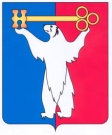 АДМИНИСТРАЦИЯ ГОРОДА НОРИЛЬСКАКРАСНОЯРСКОГО КРАЯПОСТАНОВЛЕНИЕ20.11.2019			                     г. Норильск			                          № 544О внесении изменений в постановление Администрации города Норильска от 15.09.2011 № 435 В связи с изменением структуры Администрации города Норильска согласно решению Норильского городского Совета депутатов от 24.09.19 № 15/5-327, ПОСТАНОВЛЯЮ:1. Внести в Порядок осуществления контроля за деятельностью муниципальных бюджетных, казенных и автономных учреждений муниципального образования город Норильск, утвержденный постановлением Администрации города Норильска от 15.09.2011 № 435 (далее - Порядок), следующие изменения:1.1. В абзаце пятом пункта 2.1.1 Порядка слова ««МБУ «Автохозяйство» и МКУ «Норильскавтодор»;» заменить словами «МБУ «Автохозяйство», МКУ «Норильскавтодор», МКУ «Управление жилищно-коммунального хозяйства» и МКУ «Управление капитальных ремонтов и строительства»;».1.2. Абзац шестой пункта 2.1.1 Порядка исключить. 1.3. Абзац четвертый пункта 2.1.2 Порядка изложить в следующей редакции: изложить в следующей редакции:«- Управление городского хозяйства Администрации города Норильска – в отношении МБУ «Автохозяйство», МКУ «Норильскавтодор», МКУ «Управление капитальных ремонтов и строительства» и МКУ «Управление жилищно-коммунального хозяйства»;». 1.4. Абзац пятый пункта 2.1.2 Порядка исключить.1.5. Абзац пятый пункта 2.1.3 Порядка изложить в следующей редакции:«- Управление городского хозяйства Администрации города Норильска – в отношении МБУ «Автохозяйство», МКУ «Норильскавтодор», МКУ «Управление капитальных ремонтов и строительства» и МКУ «Управление жилищно-коммунального хозяйства»;». 1.6. Абзац шестой пункта 2.1.3 Порядка исключить. 1.7. В абзаце втором пункта 2.1.6 Порядка после слов ««МКУ «Норильский городской Архив»» дополнить словами «, МКУ «Управление жилищно-коммунального хозяйства»».1.8. По всему тексту Порядка слова «Управление экономики, планирования и экономического развития» заменить словами «Управление экономики».2. Опубликовать настоящее постановление в газете «Заполярная правда» и разместить его на официальном сайте муниципального образования город Норильск.Глава города Норильска                                                                                 Р.В. АхметчинВойник Евгений Александрович43-70-40